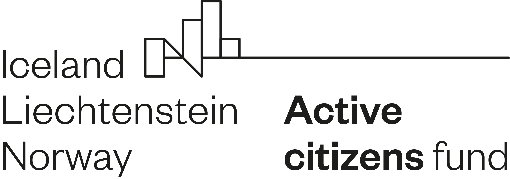 Wzór merytorycznego sprawozdania okresowego dla projektów w ramach konkursu „Media dla demokracji”Sprawozdanie należy złożyć za pośrednictwem Internetowego Systemu Wniosków. Link do systemu jest dostępny na stronie www.aktywniobywatele.org.plBardzo prosimy o zwięzłość i klarowność przedstawionych w sprawozdaniu opisów, o posługiwanie się prostym, zrozumiałym językiem. Pytania i wskazówki prosimy traktować jako pomocnicze, nie trzeba się ich ściśle trzymać i odpowiadać na wszystkie po kolei, jeśli nie jest to potrzebne dla przedstawienia zrealizowanych działań i ich rezultatów. Ważna jest logika podsumowania, pozwalająca zrozumieć co, jak i dlaczego organizacja zrobiła oraz co osiągnęła.CZĘŚĆ MERYTORYCZNA 1. Podsumowanie działań w projekcie Prosimy opisać, jakie działania i w jaki sposób zostały zrealizowane od rozpoczęcia projektu. Co do zasady, prosimy o trzymanie się podziału na działania przedstawionego we wniosku w punkcie C6. Prosimy uwzględnić także różnice między wnioskiem a przebiegiem projektu dotyczące zarówno zakresu działań, harmonogramu, doboru uczestników, upowszechniania informacji (w odniesieniu do planu komunikacji), jak i współpracy z Partnerem/ami (jeśli taka została przewidziana w projekcie). W opisie prosimy wziąć pod uwagę poniższe pytania pomocnicze; opis może zawierać też inne informacje, które są istotne ze względu na specyfikę działań.Pytania pomocnicze: Jakiego okresu dotyczy sprawozdanie?Co, jak i gdzie udało się zrobić? Które działania przebiegły inaczej niż zaplanowano we wniosku i dlaczego?Kim byli uczestnicy działań i jak udało się ich pozyskać?Czy udało się dotrzeć do grupy/grup adresatów wskazanych we wniosku? Co to były za grupy? Jak o poszczególnych działaniach (i całym projekcie) organizacja informowała (ewentualnie nadal informuje) potencjalnych uczestników, adresatów i opinię publiczną? Jakie nieoczekiwane trudności lub też szanse pojawiły się w trakcie realizacji projektu? Jaki miały wpływ na dalsze działania, czy plan działań wymagał wprowadzenia zmian, a jeśli tak, to jakich i dlaczego? Czy w przypadku pojawiających się trudności podjęto jakieś dodatkowe działania zaradcze?W przypadku projektów realizowanych w partnerstwie – jaką rolę odegrał/odegrali Partner/Partnerzy? Jak przebiegała współpraca z Partnerem/Partnerami? Czy i w jaki sposób zostały uwzględnione w działaniach zasady dobrego rządzenia, równych szans kobiet i mężczyzn, dostępność dla osób o różnych potrzebach i sytuacji rodzinnej oraz zrównoważonego rozwoju?Jakie elementy planu działań komunikacyjnych zostały dotychczas zrealizowane?2. Osiągnięte produkty i rezultaty w projekcie Podsumowanie produktów i rezultatówProsimy o podsumowanie w liczbach działań zrealizowanych od rozpoczęcia projektu – np. ile i jakiego rodzaju dóbr lub usług powstało, ile osób z nich skorzystało? Podobnie w przypadku rezultatów. Co do zasady, prosimy o odnoszenie się po kolei do listy produktów i rezultatów przedstawionych w punkcie C4 wniosku, ale oczywiście interesują nas także produkty i rezultaty, które nie zostały pierwotnie przez Państwa zaplanowane. Prosimy o podanie wiarygodnych informacji i ich źródeł, które potwierdzają powstanie produktów – w przypadku rezultatów podanie, co jest dowodem na ich osiągnięcie. W opisie prosimy wziąć pod uwagę pytania pomocnicze; opis może zawierać też inne informacje, które są istotne ze względu na specyfikę działań.Pytania pomocnicze dot. produktów:Jakie produkty powstały w trakcie realizacji projektu (dobra lub usługi), np. rekomendacje, publikacje, raporty, opracowania, strony internetowe, portale, nagrania, przeprowadzone warsztaty, szkolenia, inicjatywy? Ile osób, z jakich grup / środowisk wzięło udział lub skorzystało ze zrealizowanych działań? Ile instytucji współpracowało z organizacją? Ile instytucji zostało objętych działaniami projektowymi? Jaka była liczba użytkowników i odwiedzin stron internetowych, portali, kont i profili w mediach społecznościowych, odsłon publikacji i innych treści udostępnionych w internecie? Pytanie pomocnicze dot. rezultatów:Czy coś już się zmieniło pod wpływem prowadzonych działań? Czy, a jeśli tak jakie zmiany zaszły wśród uczestników lub adresatów projektu (osoby, instytucje, organizacje) w efekcie przeprowadzonych działań? Skąd wiadomo, że te zmiany zaszły?Czy już udało się rozwiązać niektóre problemy lub odpowiedzieć na potrzeby zdefiniowane przed przystąpieniem do realizacji projektu? Czy zmieniła się sytuacja wyjściowa przedstawiona w uzasadnieniu wniosku? Czy i jaki wpływ miała na to dotychczasowa realizacja projektu?W przypadku projektów realizowanych w partnerstwie – jakie korzyści dla organizacji lub otoczenia płyną z partnerstwa zawartego w ramach projektu?3. Rozwój instytucjonalny (jeśli dotyczy)Podsumowanie działańProsimy opisać, jakie działania na rzecz wzmocnienia organizacji i w jaki sposób zostały zrealizowane od rozpoczęcia projektu. w opisie prosimy wziąć pod uwagę pytania pomocnicze; opis może zawierać też inne informacje, które są istotne ze względu na specyfikę zrealizowanych działań.Pytania pomocnicze:Co i jak udało się dotychczas zrobić w porównaniu z założonym planem?Kto z członków, pracowników, współpracowników organizacji brał udział lub miał wpływ na działania służące rozwojowi instytucjonalnemu? Jakie nieoczekiwane trudności lub szanse pojawiły się w tej części projektu? Jaki mają wpływ na dalsze działania w obszarze rozwoju instytucjonalnego, czy plan działań wymaga wprowadzenia zmian, a jeśli tak, to jakie zmiany są planowane i dlaczego?Osiągnięte produkty i rezultatyProsimy o opisanie zmian, jakie zaszły w organizacji dzięki wsparciu instytucjonalnemu – pozyskanych dóbr lub usług oraz zmian, które zaszły w organizacji od rozpoczęcia projektu. Co do zasady, prosimy o odnoszenie się po kolei do listy produktów i rezultatów przedstawionych w punkcie D2 wniosku, ale oczywiście interesują nas także produkty i rezultaty, które nie zostały pierwotnie przez Państwa zaplanowane.W opisie prosimy wziąć pod uwagę pytania pomocnicze; opis może zawierać też inne informacje, które są istotne ze względu na specyfikę przeprowadzonych działań.Pytania pomocnicze:Czy i na jakie wyzwania/problemy organizacji udało się dotychczas odpowiedzieć?Czy i w jakim stopniu podjęte działania wpłynęły na poprawę kondycji organizacji?Co powstało w wyniku przeprowadzonych dotychczas działań (np. powstał dokument strategiczny, został przeprowadzony remont, dokonano jakiegoś zakupu etc.)?Jeśli projekt realizowany był w partnerstwie, to czy miało to jakiś wpływ na samą organizację?Obszar wzmocnienia organizacjiProsimy wskazać, w którym z poniższych obszarów wzmocniliście potencjał Waszej organizacji?[Lista wielokrotnego wyboru]- standardy zarządzania,- komunikacja,- fundraising,- rozliczalność i przejrzystość organizacji i jej działań,- monitoring i ewaluacja,- inne.4. DokumentacjaProsimy o wypisanie poniżej:adresu internetowego głównego kanału (lub kanałów) komunikacyjnego projektu (strony www projektu, podstrony na stronie organizacji i/lub profilu projektu w mediach społecznościowych)adresów internetowych kluczowych publikacji, nagrań, fotorelacji z wydarzeń (w szczególności z wydarzeń obowiązkowych w projekcie oraz innych ważnych dla realizacji projektu) itd.; jeśli publikacja (np. raport, poradnik, ulotka) nie jest dostępna w Internecie, należy załączyć jej plik w Internetowym Systemie Wniosków;adresów internetowych kilku przykładowych materiałów prasowych na temat projektu, które ukazały się w mediach.Uwaga: Prosimy nie przysyłać ani nie załączać w Internetowym Systemie Wniosków kopii wycinków prasowych, zdjęć, skanów, materiałów promocyjnych typu ulotki, plakaty ani, tym bardziej, żadnych gadżetów.W przypadku dużej liczby materiałów, które powstały w ramach projektu, prosimy o podanie kilku przykładowych w danej kategorii (np. w przypadku organizacji kilkunastu warsztatów prosimy o link do relacji z 1-2, spośród kilkudziesięciu wzmianek prasowych wystarczą 3-4 przykłady itd.). Jeśli jednak w projekcie powstało kilka publikacji czy filmów, które mają wartość edukacyjną i mogą być wykorzystywane przez inne organizacje, prosimy o podanie wszystkich.5. Pozostałe informacjeProsimy o ewentualne uwagi dotyczące np. współpracy z Operatorem lub innych kwestii związanych z realizacją projektu w ramach programu Aktywni Obywatele – Fundusz Krajowy.CZĘŚĆ FINANSOWACzęść finansowa sprawozdania składa się z dwóch elementów: zbiorczych danych przedstawionych w Internetowym Systemie Wniosków oraz obowiązkowego załącznika, jakim jest formularz w formacie Excel ze szczegółowym zestawieniem i opisem wydatków. Aby poprawnie sporządzić sprawozdanie, rekomendujemy przygotowanie w pierwszej kolejności tego drugiego dokumentu. Prosimy pamiętać o wypełnieniu go w przygotowanym przez Operatora wzorze tabeli. To uzyskane dzięki niej sumy poszczególnych pozycji budżetowych pozwolą Wam sprawnie uzupełnić zestawienie w Internetowym Systemie Wniosków.Załącznik oraz wskazówki do przygotowania sprawozdania możecie pobrać z Internetowego Systemu Wniosków lub strony internetowej Operatora. Linki do pobrania obu plików znajdują się poniżej tabeli sprawozdawczej w Internetowym Systemie Wniosków.Sprawozdanie w Internetowym Systemie Wniosków sporządzamy w EUR.